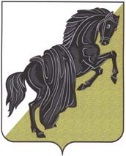 В соответствии с Федеральным законом от 6 октября 2003 года № 131-ФЗ «Об общих принципах организации местного самоуправления в Российской Федерации», Федеральным законом от 26 декабря 2008 года № 294-ФЗ «О защите прав юридических лиц и индивидуальных предпринимателей при осуществлении государственного контроля и муниципального контроля», Решением Совета депутатов Маукского сельского поселения от 14.08.2020 №137 «Об утверждении Правил благоустройства территории Маукского сельского поселения», Уставом Маукского сельского поселения ПОСТАНОВЛЯЮ:  1. Утвердить прилагаемый проект административного регламента исполнения муниципальной функции по осуществлению муниципального контроля в сфере благоустройства и содержания территории  Маукского  сельского поселения. 2. Специалисту администрации Маукского сельского поселения Баранюк Н.Д. настоящее постановление:1) включить в регистр муниципальных правовых актов Маукского сельского поселения;2) обнародовать на информационных стендах п. Маук;3) разместить на официальном сайте Маукского сельского поселения.4. Контроль за исполнением настоящего постановления оставляю за собой.Глава       Маукского сельского поселения                	                 В.Г. ПидорскийУтвержден постановлением администрацииМаукского сельского поселенияот _____________ № ____  ПРОЕКТ АДМИНИСТРАТИВНОГО РЕГЛАМЕНТАисполнения муниципальной функции по осуществлению муниципального контроля в сфере благоустройства и содержания   территории Маукского сельского поселения Каслинского муниципального района Челябинской областиОбщие положения1.1. Административный регламент исполнения муниципальной функции по осуществлению муниципального контроля за соблюдением Правил благоустройства и содержания территории Маукского сельское поселение (далее - Административный регламент) разработан в соответствии с Федеральным законом от 26.12.2008 № 294-ФЗ «О защите прав юридических лиц и индивидуальных предпринимателей при осуществлении государственного контроля и муниципального контроля».Муниципальный контроль за соблюдением Правил благоустройства территории Маукского сельское поселение (далее – муниципальный контроль) направлен на предупреждение, выявление и пресечение нарушений юридическими лицами, их руководителями и иными должностными лицами, индивидуальными предпринимателями, их уполномоченными представителями, гражданами требований, установленных Правилами благоустройства территории Маукского сельского поселения (далее - обязательные требования). 1.2.	Муниципальный	контроль	осуществляется администрацией Маукского сельского поселения (далее – администрация) и включает в себя:плановые и внеплановые документарные и выездные проверки;плановые (рейдовые) осмотры, обследования территорий, земельных участков (далее - рейдовые осмотры);меры по пресечению и (или) устранению последствий выявленных нарушений обязательных требований;мероприятия по профилактике нарушений обязательных требований.1.3. Мероприятия по муниципальному контролю осуществляют должностные лица администрации, уполномоченные на осуществление муниципального контроля (далее - должностные лица администрации).1.4. Исполнение муниципальной функции по осуществлению муниципального контроля (далее - муниципальная функция) осуществляется в соответствии с:Федеральным законом от 06.10.2003г. № 131-ФЗ «Об общих принципах организации местного самоуправления в Российской Федерации»;Федеральным законом от 02.05.2006 № 59-ФЗ «О порядке рассмотрения обращений граждан Российской Федерации» (далее – Федеральный закон от 02.05.2006 № 59-ФЗ);Федеральным законом от 26.12.2008 № 294-ФЗ «О защите прав юридических лиц и индивидуальных предпринимателей при осуществлении государственного контроля (надзора) и муниципального контроля» (далее - Федеральный закон от 26.12.2008 № 294-ФЗ);Федеральным законом от 27.07.2010г. № 210-ФЗ «Об организации предоставления государственных и муниципальных услуг»;- Правилами подготовки органами государственного контроля и органами муниципального контроля ежегодных планов проведения плановых проверок юридических лиц и индивидуальных предпринимателей, утвержденными постановлением Правительства Российской Федерации от 30.06.2010 № 489 «Об утверждении Правил подготовки органами государственного контроля и органами муниципального контроля ежегодных планов проведения плановых проверок юридических лиц и индивидуальных предпринимателей» (далее - Правила подготовки ежегодных планов);- приказом Генеральной прокуратуры Российской Федерации от 27.03.2009 № 93 «О реализации Федерального закона от 26.12.2008 № 294-ФЗ «О защите прав юридических лиц и индивидуальных предпринимателей при осуществлении государственного контроля и муниципального контроля» (далее - приказ Генеральной прокуратуры от 27.03.2009 № 93);- приказом Министерства экономического развития Российской Федерации от 30.04.2009 № 141 «О реализации положений Федерального закона «О защите прав юридических лиц и индивидуальных предпринимателей при осуществлении государственного контроля и муниципального контроля» (далее - приказ Минэкономразвития от 30.04.2009 № 141)Перечнем документов и (или) информации, запрашиваемых и получаемых в рамках межведомственного информационного взаимодействия органами государственного контроля, органами муниципального контроля при организации и проведении проверок от иных государственных органов, органов местного самоуправления либо подведомственных государственным органам или органам местного самоуправления организаций, в распоряжении которых находятся эти документы и (или) информация, утвержденным распоряжением Правительства Российской Федерации от 19.04.2016 № 724-р (далее - Перечень)- Законом Челябинской области от 27.05.2010 № 584-ЗО «Об административных правонарушениях»;Уставом Маукского сельское поселение. 	Правилами благоустройства территории Маукского сельское поселение.  1.5. Предметом исполнения муниципальной функции является соблюдение юридическими лицами, индивидуальными предпринимателями и гражданами обязательных требований.1.6. Обязанности должностных лиц администрации при исполнении муниципальной функции.1.6.1. Должностные лица администрации обязаны:своевременно и в полной мере исполнять предоставленные в соответствии с законодательством Российской Федерации полномочия по предупреждению, выявлению и пресечению нарушений обязательных требований;соблюдать законодательство Российской Федерации, права и законные интересы юридического лица, индивидуального предпринимателя, проверка которых проводится;проводить проверку на основании распоряжения администрации о ее проведении и в соответствии с ее назначением;проводить проверку только во время исполнения служебных обязанностей, выездную проверку - только при предъявлении служебных удостоверений, копии распоряжения администрации и в случае, предусмотренном частью 5 статьи 10 Федерального закона от 26.12.2008 № 294-ФЗ, - копии документа о согласовании проведения проверки;не препятствовать руководителю, иному должностному лицу или уполномоченному представителю юридического лица, индивидуальному предпринимателю, его уполномоченному представителю, гражданину присутствовать при проведении проверки и давать разъяснения по вопросам, относящимся к предмету проверки;предоставлять руководителю, иному должностному лицу или уполномоченному представителю юридического лица, индивидуальному предпринимателю, его уполномоченному представителю, гражданину присутствующим при проведении проверки, информацию и документы, относящиеся к предмету проверки;знакомить   руководителя, иное   должностное   лицо   или   уполномоченного представителя юридического лица, индивидуального предпринимателя, его уполномоченного представителя, гражданина с результатами проверки;знакомить   руководителя, иное   должностное   лицо   или   уполномоченного представителя юридического лица, индивидуального предпринимателя, его уполномоченного представителя, гражданина с документами и (или) информацией, полученными в рамках межведомственного информационного взаимодействия;- учитывать при определении мер, принимаемых по фактам выявленных нарушений, соответствие указанных мер тяжести нарушений, их потенциальной опасности для жизни, здоровья людей, для животных, растений, окружающей среды, объектов культурного наследия (памятников истории и культуры) народов Российской Федерации, музейных предметов и музейных коллекций, включенных в состав Музейного фонда Российской Федерации, особо ценных, в том числе уникальных, документов Архивного фонда Российской Федерации, документов, имеющих особое историческое, научное, культурное значение, входящих в состав национального библиотечного фонда, безопасности государства, для возникновения чрезвычайных ситуаций природного и техногенного характера, а также не допускать необоснованное ограничение прав и законных интересов граждан, в том числе индивидуальных предпринимателей, юридических лиц;доказывать обоснованность своих действий при их обжаловании юридическими лицами, индивидуальными предпринимателями в порядке, установленном законодательством Российской Федерации;соблюдать сроки проведения проверки, установленные Федеральным законом от 26.12.2008 № 294-ФЗ;не требовать от юридического лица, индивидуального предпринимателя, гражданина документы и иные сведения, представление которых не предусмотрено законодательством Российской Федерации;перед началом проведения выездной проверки по просьбе руководителя, иного должностного лица или уполномоченного представителя юридического лица, индивидуального предпринимателя, его уполномоченного представителя, гражданина ознакомить их с положениями Административного регламента; осуществлять	запись	о проведенной проверке	 в	журналеучета	проверок в случае его наличия у юридического лица, индивидуального предпринимателя.1.6.2. Должностные лица администрации не вправе:проверять выполнение обязательных требований, если проверка данных требований не относится к полномочиям администрации;проверять выполнение требований, установленных нормативными правовыми актами органов исполнительной власти СССР и РСФСР и не соответствующих законодательству Российской Федерации;проверять выполнение обязательных требований, не опубликованных в установленном законодательством Российской Федерации порядке;осуществлять плановую или внеплановую выездную проверку в случае отсутствия при ее проведении руководителя, иного должностного лица или уполномоченного представителя юридического лица, индивидуального предпринимателя, его уполномоченного представителя, гражданина, за исключением случая проведения такой проверки по основанию, предусмотренному подпунктом «б» пункта 2 части 2 статьи 10 Федерального закона от 26.12.2008 № 294-ФЗ;требовать представления документов, информации, если они не являются объектами проверки или не относятся к предмету проверки, а также изымать оригиналы данных документов;при проведении выездной проверки - требовать от юридического лица, индивидуального предпринимателя, гражданина представления документов и (или) информации, которые были представлены ими в ходе проведения документарной проверки;требовать от юридического лица, индивидуального предпринимателя, гражданина нотариального удостоверения копий документов, представляемых в администрацию в ходе проведения документарной проверки, если иное не предусмотрено законодательством Российской Федерации; требовать от юридического лица, индивидуального предпринимателя, гражданина представления документов и (или) информации, включая разрешительные документы, имеющиеся в распоряжении иных государственных органов, органов местного самоуправления либо подведомственных государственным органам или органам местного самоуправления организаций, включенных в Перечень;отбирать образцы продукции, пробы обследования объектов окружающей среды и объектов производственной среды для проведения их исследований, испытаний, измерений без оформления протоколов об отборе указанных образцов, проб по установленной форме и в количестве, превышающем нормы, установленные национальными стандартами, правилами отбора образцов, проб и методами их исследований, испытаний, измерений, техническими регламентами или действующими до дня их вступления в силу иными нормативными техническими документами и правилами и методами исследований, испытаний, измерений;требовать от юридического лица, индивидуального предпринимателя, гражданина представления документов, информации до даты начала проведения проверки.Администрация после принятия распоряжения  о проведении  проверки  вправе  запрашивать необходимые документы и (или) информацию в рамках межведомственного информационного взаимодействия;распространять информацию, полученную в результате проведения проверки и составляющую государственную, коммерческую, служебную, иную охраняемую законом тайну, включая ее носители (исполнительные документы и их копии), за исключением случаев, предусмотренных законодательством Российской Федерации;превышать установленные сроки проведения проверки;осуществлять выдачу юридическим лицам, индивидуальным предпринимателям и гражданам предписаний или предложений о проведении за их счет мероприятий по контролю.1.6.3. Должностные лица администрации в пределах своих полномочий:запрашивают в установленном порядке у органов государственной власти, органов местного   самоуправления,   юридических   лиц,   индивидуальных   предпринимателей, должностных лиц, физических лиц материалы и информацию, необходимые для проведения мероприятий по контролю; составляют  протоколы  об  административных  правонарушениях  в  пределах полномочий, предусмотренных Законом Челябинской области № 584-ЗО «Об административных правонарушениях» и направляют административный материал по выявленному административному правонарушению в сфере благоустройства территории Маукского сельского поселения в административную комиссию Каслинского муниципального района для рассмотрения и принятия мер административного принуждения к нарушителю;выдают предписания юридическим лицам, индивидуальным предпринимателям и гражданам об устранении выявленных нарушений;направляют предостережения юридическим лицам, индивидуальным предпринимателям о недопустимости нарушения обязательных требований;направляют обращения в правоохранительные органы и органы прокуратуры по фактам выявления грубых нарушений законодательства, нарушений, представляющих угрозу причинения вреда жизни и здоровью людей, вреда животным, растениям, окружающей среде, объектам культурного наследия (памятникам истории и культуры) народов Российской Федерации, безопасности государства, а также угрозу возникновения чрезвычайных ситуаций природного и техногенного характера или причинивших указанный вред;осуществляют иные действия в соответствии с федеральными законами, иными нормативными правовыми актами Российской Федерации, законами и иными нормативными правовыми актами Челябинской области.1.6.4. Администрация, должностные лица администрации, в случае ненадлежащего исполнения муниципальной функции, совершения противоправных действий (бездействия) при осуществлении муниципальной функции несут ответственность в соответствии с действующим законодательством.1.7. Права и обязанности юридических лиц, индивидуальных предпринимателей и граждан, в отношении которых проводится проверка.1.7.1. Руководитель, иное должностное лицо или уполномоченный представитель юридического лица, индивидуальный предприниматель, его уполномоченный представитель, гражданин при проведении проверки имеют право:непосредственно присутствовать при проведении проверки, давать объяснения по вопросам, относящимся к предмету проверки;получать от администрации, ее должностных лиц информацию, которая относится к предмету проверки и предоставление которой предусмотрено Федеральным законом от 26.12.2008 № 294-ФЗ;знакомиться с документами и (или) информацией, полученными администрацией в рамках межведомственного информационного взаимодействия от иных государственных органов, органов местного самоуправления либо подведомственных государственным органам или органам местного самоуправления организаций, в распоряжении которых находятся эти документы и (или) информация;представлять документы и (или) информацию, запрашиваемые в рамках межведомственного информационного взаимодействия, в администрацию по собственной инициативе;знакомиться с результатами проверки и указывать в акте проверки о своем ознакомлении с результатами проверки, согласии или несогласии с ними, а также с отдельными действиями должностных лиц администрации;- привлекать Уполномоченного при Президенте Российской Федерации по защите прав предпринимателей либо Уполномоченного по защите прав предпринимателей в Челябинской области к участию в проверке (только для юридических лиц и индивидуальных предпринимателей;обжаловать решения, действия (бездействие) должностных лиц администрации, повлекшие за собой нарушение прав юридического лица, индивидуального предпринимателя, гражданина при проведении проверки, в административном и (или) судебном порядке в соответствии с законодательством Российской Федерации.1.7.2. При проведении проверок юридические лица обязаны обеспечить присутствие руководителей, иных должностных лиц или уполномоченных представителей юридических лиц; индивидуальные предприниматели обязаны присутствовать или обеспечить присутствие уполномоченных представителей, ответственных за организацию и проведение мероприятий по выполнению обязательных требований; граждане обязаны присутствовать или обеспечить присутствие своих представителей, чьи полномочия удостоверены в установленном порядке.1.7.3. Юридические лица, их руководители, иные должностные лица или уполномоченные представители юридических лиц, индивидуальные предприниматели, их уполномоченные представители, граждане, допустившие нарушение Федерального закона от 26.12.2008 № 294-ФЗ, необоснованно препятствующие проведению проверок, уклоняющиеся от проведения проверок и (или) не исполняющие в установленный срок предписаний об устранении выявленных нарушений обязательных требований, несут ответственность в соответствии с законодательством Российской Федерации.1.8. Результатом исполнения муниципальной функции является:оформление и выдача должностным лицом администрации юридическому лицу, индивидуальному предпринимателю, гражданину:-  акта проверки;- предписания об устранении выявленных нарушений обязательных требований (далее - предписание) - в случае выявления нарушений обязательных требований;- копии протокола об административном правонарушении - в случае возбуждения дела об административном правонарушении;- направление административного материала в административную комиссию Каслинского муниципального района для рассмотрения и принятия мер административного принуждения к нарушителям.Требования к порядку исполнения муниципальной функции2.1. Порядок информирования об исполнении муниципальной функции.2.1.1. Местонахождение администрации: Челябинская область, Каслинский район, п. Маук, ул. Железнодорожная, д.2Почтовый адрес: 456820  Челябинская область, Каслинский район, п. Маук, ул. Железнодорожная, д.2Юридический адрес:  Челябинская область, Каслинский район, п. Маук, ул. Железнодорожная, д.2График работы администрации: понедельник – пятница с 9.00 до 17.00, обед с 13.00 до 14.00, Контактные телефоны администрации: 8(35149)3-73-22Адрес электронной почты администрации: ele25310838@yandex.ru Адрес в сети Интернет: http://maukskoe.eps74.ru/2.1.2. Информация об исполнении муниципальной функции предоставляется:по письменному обращению, в том числе по электронной почте, - в течение 30 дней со дня регистрации письменного обращения;по устному обращению (по телефону, на личном приеме) - в момент обращения, если иной срок не предусмотрен Федеральным законом от 02.05.2006 № 59-ФЗ.2.2. Исполнение муниципальной функции осуществляется на безвозмездной основе.2.3. Сроки исполнения муниципальной функции.2.3.1. Срок проведения документарной, выездной проверок не может превышать 20 рабочих дней.2.3.2. В отношении одного субъекта малого предпринимательства общий срок проведения плановых выездных проверок не может превышать 50 часов для малого предприятия и 15 часов для микропредприятия в год.2.3.3. В случае необходимости получения документов и (или) информации в рамках межведомственного информационного взаимодействия при проведении плановой выездной проверки субъекта малого предпринимательства проведение проверки приостанавливается главой поселения на срок, необходимый для осуществления межведомственного информационного взаимодействия, но не более чем на 10 рабочих дней. Повторное приостановление проведения проверки не допускается.2.3.4. На период действия срока приостановления проведения проверки приостанавливаются связанные с указанной проверкой действия должностных лиц администрации на территории, в зданиях, строениях, сооружениях, помещениях, на иных объектах субъекта малого предпринимательства.2.3.5. В исключительных случаях, связанных с необходимостью проведения сложных и (или) длительных исследований, испытаний, специальных экспертиз и расследований на основании мотивированных предложений должностных лиц администрации, проводящих выездную плановую проверку, срок проведения выездной плановой проверки может быть продлен, но не более чем на 20 рабочих дней, в отношении малых предприятий не более чем на 50 часов, микропредприятий не более чем на 15 часов.2.3.6. Срок проведения документарной, выездной проверок в отношении юридического лица, которое осуществляет свою деятельность на территориях нескольких субъектов Российской Федерации, устанавливается отдельно по каждому филиалу, представительству, обособленному структурному подразделению юридического лица, при этом общий срок проведения проверки не может превышать 60 рабочих дней.2.3.7. Срок проведения рейдового осмотра - не более 8 часов.2.4. При организации и проведении проверок администрация запрашивает и получает на безвозмездной основе, в том числе в электронной форме, сведения из Единого государственного реестра юридических лиц, сведения из Единого государственного реестра индивидуальных предпринимателей, сведения из Единого реестра субъектов малого и среднего предпринимательства, сведения из Единого государственного реестра недвижимости (далее - необходимые сведения), включенные в Перечень, у Федеральной налоговой службы, Управления Федеральной службы государственной регистрации, кадастра и картографии по Челябинской области (далее – поставщик), в распоряжении которых находятся эти документы и (или) информация, в рамках межведомственного информационного взаимодействия в сроки и порядке, которые установлены Правительством Российской Федерации.2.5. Документы, необходимые для исполнения муниципальной функции:2.5.1. Документы, представляемые юридическим лицом, индивидуальным предпринимателем, гражданином самостоятельно:учредительные документы юридического лица (устав, учредительный договор, положение о филиалах);документ, удостоверяющий личность руководителя юридического лица (представителей юридического лица), индивидуального предпринимателя, гражданина;документы, подтверждающие полномочия представителей юридического лица, индивидуального предпринимателя, гражданина;документы, подтверждающие право собственности, пользования на объекты недвижимости, права на которые не зарегистрированы в Едином государственном реестре недвижимости;документы, подтверждающие право собственности, пользования на объекты, не являющиеся объектами недвижимости;должностные инструкции, приказы (решения) о назначении на должность лиц, ответственных за содержание зданий, сооружений, земельных участков и иных объектов, выполнения работ по благоустройству территории Маукского сельское поселение;разрешительные документы на право осуществления работ в сфере благоустройства территории Маукского сельское поселение;документы, подтверждающие выполнение работ по благоустройству территории Маукского сельское поселение;разрешительные документы на размещение объектов на землях или земельных участках, находящихся в муниципальной собственности.2.5.2. Документы, которые могут быть представлены юридическим лицом, индивидуальным предпринимателем по собственной инициативе:выписка из Единого государственного реестра юридических лиц;выписка из Единого государственного реестра индивидуальных предпринимателей;выписка из Единого реестра субъектов малого и среднего предпринимательства;выписка из Единого государственного реестра недвижимости.Если юридическое лицо, индивидуальный предприниматель, гражданин не представили документы, указанные в данном подпункте, по собственной инициативе, администрация в рамках межведомственного информационного взаимодействия осуществляет запрос поставщику в целях представления необходимых сведений.Состав, последовательность и сроки выполнения административных процедур, требования к порядку их выполнения3.1. Перечень административных процедур:организация и проведение плановой проверки юридических лиц и индивидуальных предпринимателей;организация   и   проведение   внеплановой   проверки   юридических   лиц   и индивидуальных предпринимателей;организация и проведение проверки граждан;оформление результатов плановых и внеплановых проверок и принятие мер по фактам выявленных нарушений обязательных требований;организация и проведение рейдового осмотра, оформление результатов рейдового осмотра;организация и проведение мероприятий, направленных на профилактику нарушений обязательных требований.3.2. Блок-схема последовательности административных процедур в ходе исполнения муниципальной функции при проведении плановой и внеплановой проверок приведена в приложении 1 к Административному регламенту.3.3. Последовательность административных процедур.3.3.1. Организация и проведение плановой проверки юридических лиц и индивидуальных предпринимателей.3.3.1.1. Основанием для начала административной процедуры является наступление календарного периода составления ежегодного плана проведения плановых проверок юридических лиц и индивидуальных предпринимателей (далее - ежегодный план проверок) на следующий год.3.3.1.2. При организации плановой проверки уполномоченные должностные лица администрации ежегодно готовят проект ежегодного  планапроверок и направляют его главе сельского поселения в срок до 1 августа года, предшествующего году проведения плановых проверок.В ежегодном плане проверок указываются следующие сведения:наименования  юридических  лиц  (их  филиалов,  представительств,  обособленных структурных подразделений), фамилии, имена, отчества индивидуальных предпринимателей, деятельность которых подлежит плановым проверкам, адреса мест нахождения юридических лиц (их филиалов, представительств, обособленных структурных подразделений) или мест фактического осуществления деятельности индивидуальными предпринимателями;цель и основание проведения каждой плановой проверки;дата начала и сроки проведения каждой плановой проверки;наименование администрации.Основанием для включения плановой проверки в ежегодный план проверок является истечение 3 лет со дня:- государственной регистрации юридического лица, индивидуального предпринимателя;окончания проведения последней плановой проверки юридического лица, индивидуального предпринимателя.3.3.1.3. Глава сельского поселения рассматривает проект ежегодного плана проверок, согласовывает его и в срок до 1 сентября года, предшествующего году проведения плановых проверок, направляет проект ежегодного плана проверок в Каслинскую городскую прокуратуру.Глава сельского поселения рассматривает предложения Каслинской городской прокуратуры  и утверждает ежегодный план проверок. В срок до 1 ноября года, предшествующего году проведения плановых проверок, Глава сельского поселения направляет в Каслинскую городскую прокуратуру утвержденный ежегодный план проверок.Утвержденный ежегодный план проверок размещается на официальном сайте Маукского сельское поселение в сети «Интернет» в срок до 1 декабря года, предшествующего году проведения плановых проверок.3.3.1.4. Уполномоченное должностное лицо администрации за 1 месяц до наступления срока проведения плановой проверки разрабатывает проект распоряжения администрации о проведении проверки юридического лица, индивидуального предпринимателя по форме, утвержденной приказом Минэкономразвития от 30.04.2009 № 141, и направляет его на подпись главе сельского поселения. Распоряжение администрации о проведении плановой проверки должно содержать следующие сведения:наименование администрации;фамилии, имена, отчества, должности должностного лица или должностных лиц администрации, уполномоченных на проведение проверки, а также привлекаемых к проведению проверки экспертов, представителей экспертных организаций;наименование юридического лица или фамилия, имя, отчество индивидуального предпринимателя, проверка которых проводится, адреса мест нахождения юридического лица (его филиалов, представительств, обособленных  структурных подразделений) или места (мест) фактического осуществления деятельности индивидуальным предпринимателем;цели, задачи, предмет проверки и срок ее проведения;правовые основания проведения проверки;подлежащие проверке обязательные требования;- сроки проведения и перечень мероприятий по муниципальному контролю, необходимых для достижения целей и выполнения задач проведения проверки;наименование Административного регламента;перечень документов, представление которых юридическим лицом, индивидуальным предпринимателем необходимо для достижения целей и выполнения задач проведения проверки (подпункт 2.5.1 пункта 2.5 раздела 2 Административного регламента);даты начала и окончания проведения проверки.Глава сельского поселения подписывает распоряжение администрации о проведении плановой проверки в срок, не превышающий 5 рабочих дней с момента его получения.3.3.1.5. За 5 рабочих дней до начала проведения проверки должностное лицо администрации в рамках межведомственного информационного взаимодействия осуществляет запрос поставщику в целях представления необходимых сведений.проведении плановой проверки должностное лицо администрации уведомляет юридическое лицо, индивидуального предпринимателя не позднее чем за 3 рабочих дня до начала ее проведения посредством направления копии постановления о проведении плановой проверки, уведомления о начале проведения проверки заказным почтовым отправлением с уведомлением о вручении или направленного по адресу электронной почты юридического лица, индивидуального предпринимателя, если такой адрес содержится соответственно в Едином государственном реестре юридических лиц, Едином государственном реестре индивидуальных предпринимателей либо ранее был представлен юридическим лицом, индивидуальным предпринимателем в администрацию, или иным доступным способом.В случае проведения плановой проверки членов саморегулируемой организации администрация обязана не позднее, чем за 3 рабочих дня до начала ее проведения уведомить саморегулируемую организацию в целях обеспечения возможности участия или присутствия ее представителя при проведении плановой проверки.3.3.1.6. Проведение плановой проверки осуществляется в форме выездной и (или) документарной проверки.3.3.1.7. Предметом документарной проверки являются сведения, содержащиеся в документах юридического лица, индивидуального предпринимателя, устанавливающих их организационно-правовую форму, права и обязанности, документы, используемые при осуществлении их деятельности и связанные с исполнением ими обязательных требований, исполнением предписаний администрации.Документарная проверка (как плановая, так и внеплановая) проводится по месту нахождения администрации.В процессе проведения документарной проверки должностное лицо администрации в первую очередь рассматривает документы юридического лица, индивидуального предпринимателя, имеющиеся в его распоряжении, акты предыдущих проверок, материалы рассмотрения дел об административных правонарушениях и иные документы о результатах мероприятий по осуществлению муниципального контроля в отношении этого юридического лица, индивидуального предпринимателя.случае если достоверность сведений, содержащихся в документах, имеющихся в распоряжении должностного лица администрации, вызывает обоснованные сомнения либо эти сведения не позволяют оценить исполнение юридическим лицом, индивидуальным предпринимателем обязательных требований, должностное лицо администрации направляет в адрес юридического лица, индивидуального предпринимателя мотивированный запрос с требованием представить иные необходимые для рассмотрения в ходе проведения документарной проверки документы. К запросу прилагается заверенная печатью администрации копия распоряжения о проведении документарной проверки.течение 10 рабочих дней со дня получения мотивированного запроса юридическое лицо, индивидуальный предприниматель обязаны направить в администрацию указанные в запросе документы. Документы представляются в виде копий, заверенных печатью (при ее наличии) и подписью индивидуального предпринимателя, его уполномоченного представителя, руководителя, иного должностного лица юридического лица. Юридическое лицо, индивидуальный предприниматель вправе представить указанные в запросе документы в форме электронных документов, подписанных усиленной квалифицированной электронной подписью.случае если в ходе документарной проверки должностным лицом администрации выявлены ошибки и (или) противоречия в представленных юридическим лицом, индивидуальным предпринимателем документах либо несоответствие сведений, содержащихся в данных документах, сведениям, содержащимся в имеющихся у должностного лица администрации документах и (или) полученным в ходе исполнения муниципальной функции, информация об этом направляется юридическому лицу, индивидуальному предпринимателю с требованием представить в течение 10 рабочих дней необходимые пояснения в письменной форме.Юридическое лицо, индивидуальный предприниматель вправе представить вместе с пояснениями относительно выявленных ошибок и (или) противоречий в представленных ими документах либо относительно несоответствия представленных сведений документы, подтверждающие достоверность ранее представленных документов.Должностное лицо администрации, которое проводит документарную проверку, обязано рассмотреть представленные руководителем или иным должностным лицом юридического лица, индивидуальным предпринимателем, его уполномоченным представителем пояснения и документы, подтверждающие достоверность ранее представленных документов. В случае если после обязательных требований, должностное лицо администрации проводит выездную проверку.3.3.1.8. Предметом выездной проверки являются содержащиеся в документах юридического лица, индивидуального предпринимателя сведения, а также соответствие их работников, состояние используемых указанными лицами при осуществлении деятельности территорий, зданий, строений, сооружений, помещений, оборудования, подобных объектов, транспортных средств, производимые и реализуемые юридическим лицом, индивидуальным предпринимателем товары (выполняемая работа, предоставляемые услуги) и принимаемые ими меры по исполнению обязательных требований.Выездная проверка (как плановая, так и внеплановая) проводится по месту нахождения юридического лица, месту осуществления деятельности индивидуального предпринимателя и (или) по месту фактического осуществления их деятельности.Выездная проверка проводится в случае, если при документарной проверке не представляется возможным оценить соответствие деятельности юридического лица, индивидуального предпринимателя обязательным требованиям без проведения соответствующего мероприятия по муниципальному контролю.Выездная проверка начинается с предъявления должностным лицом администрации служебного удостоверения, обязательного ознакомления руководителя или иного должностного лица юридического лица, индивидуального предпринимателя, его уполномоченного представителя с распоряжением о проведении выездной проверки и с полномочиями проводящих выездную проверку лиц, а также с целями, задачами, основаниями проведения выездной проверки, видами и объемом мероприятий по муниципальному контролю, составом экспертов, представителей экспертных организаций, привлекаемых к выездной проверке, со сроками и с условиями ее проведения. Руководитель, иное должностное лицо или уполномоченный представитель юридического лица, индивидуальный предприниматель, его уполномоченный представитель обязаны предоставить должностному лицу администрации, проводящему проверку, возможность ознакомиться с документами, связанными с целями, задачами и предметом выездной проверки, в случае если выездной проверке не предшествовало проведение документарной проверки, а также обеспечить доступ должностному лицу администрации и участвующим в проведении выездной проверки экспертам, представителям экспертных организаций на территорию, в используемые юридическим лицом, индивидуальным предпринимателем при осуществлении деятельности здания, строения, сооружения, помещения, к используемым юридическими лицами, индивидуальными предпринимателями оборудованию, подобным объектам, транспортным средствам и перевозимым ими грузам.Администрация привлекает к проведению выездной проверки юридического лица, индивидуального предпринимателя экспертов, экспертные организации, которые не состоят в гражданско-правовых и трудовых отношениях с юридическим лицом, индивидуальным предпринимателем, в отношении которых проводится проверка, и не являются аффилированными лицами проверяемых лиц.случае если проведение плановой или внеплановой выездной проверки оказалось невозможным в связи с отсутствием индивидуального предпринимателя, его уполномоченного представителя, руководителя или иного должностного лица юридического лица, либо в связи с фактическим неосуществлением деятельности юридическим лицом, индивидуальным предпринимателем, либо в связи с иными действиями (бездействием) индивидуального предпринимателя, его уполномоченного представителя, руководителя или иного должностного лица юридического лица, повлекшими невозможность проведения проверки, должностное лицо администрации составляет акт о невозможности проведения соответствующей проверки с указанием причин невозможности ее проведения. В этом случае администрация в течение 3 месяцев со дня составления акта о невозможности проведения соответствующей проверки проводит в отношении такого юридического лица, индивидуального предпринимателя плановую или внеплановую выездную проверку без внесения плановой проверки в ежегодный план плановых проверок и без предварительного уведомления юридического лица, индивидуального предпринимателя.3.3.1.9. Результатом административной процедуры является подготовка и проведение плановой проверки юридических лиц и индивидуальных предпринимателей, а также принятие должностным лицом администрации решений:- о соблюдении юридическим лицом, индивидуальным предпринимателем обязательных требований - в случае отсутствия выявленных нарушений;- о несоблюдении юридическим лицом, индивидуальным предпринимателем обязательных требований - в случае выявления нарушений;- о совершении юридическим лицом, индивидуальным предпринимателем административного правонарушения, предусмотренного действующим законодательством об административных правонарушениях, - в случае выявления административного правонарушения.3.3.2. Организация и проведение внеплановой проверки юридических лиц и индивидуальных предпринимателей.3.3.2.1. Основаниями для проведения внеплановой проверки являются:- истечение	срока	исполнения	юридическим	лицом, индивидуальным предпринимателем ранее выданного администрацией предписания;мотивированное представление должностного лица администрации по результатам анализа результатов мероприятий по контролю без взаимодействия с юридическими лицами, индивидуальными предпринимателями, рассмотрения или предварительной проверки поступивших в администрацию обращений и заявлений граждан, в том числе индивидуальных предпринимателей, юридических лиц, информации от органов государственной власти, органов местного самоуправления, из средств массовой информации о следующих фактах:возникновение угрозы причинения вреда жизни, здоровью граждан, вреда животным, растениям, окружающей среде, объектам культурного наследия (памятникам истории и культуры) народов Российской Федерации, музейным предметам и музейным коллекциям, включенным в состав Музейного фонда Российской Федерации, особо ценным, в том числе уникальным, документам Архивного фонда Российской Федерации, документам, имеющим особое историческое, научное, культурное значение, входящим в состав национального библиотечного фонда, безопасности государства, а также угрозы чрезвычайных ситуаций природного и техногенного характера; причинение вреда жизни, здоровью граждан, вреда животным, растениям, окружающей среде, объектам культурного наследия (памятникам истории и культуры) народов Российской Федерации, музейным предметам и музейным коллекциям, включенным в состав Музейного фонда Российской Федерации, особо ценным, в том числе уникальным, документам Архивного фонда Российской Федерации, документам, имеющим особое историческое, научное, культурное значение, входящим в состав национального библиотечного фонда, безопасности государства, а также возникновение чрезвычайных ситуаций природного и техногенного характера;распоряжение администрации о проведении внеплановой проверки, изданное на основании требования прокурора о проведении внеплановой проверки в рамках надзора за исполнением законов по поступившим в органы прокуратуры материалам и обращениям.3.3.2.2. Обращения и заявления, не позволяющие установить лицо, обратившееся в администрацию, а также обращения и заявления, не содержащие сведений об указанных фактах, не могут служить основанием для проведения внеплановой проверки.В случае если изложенная в обращении или заявлении информация может являться основанием для проведения внеплановой проверки, должностное лицо администрации при наличии у него обоснованных сомнений в авторстве обращения или заявления обязано принять разумные меры по установлению обратившегося лица. Обращения и заявления, направленные заявителем в форме электронных документов, могут служить основанием для проведения внеплановой проверки только при условии, что они были направлены заявителем с использованием средств информационно-коммуникационных технологий, предусматривающих обязательную авторизацию заявителя в единой системе идентификации и аутентификации.При рассмотрении обращений и заявлений, информации об указанных фактах должны учитываться результаты рассмотрения ранее поступивших подобных обращений и заявлений, информации, а также результаты ранее проведенных мероприятий по контролю в отношении соответствующих юридических лиц, индивидуальных предпринимателей. При отсутствии достоверной информации о лице, допустившем нарушение обязательных требований, достаточных данных о нарушении обязательных требований либо о фактах, указанных в абзацах четвертом, пятом подпункта 3.3.2.1 пункта 3.3 данного раздела Административного регламента, должностными лицами администрации проводится предварительная проверка поступившей информации. В ходе проведения предварительной проверки принимаются меры по запросу дополнительных сведений и материалов (в том числе в устном порядке) у лиц, направивших заявления и обращения, представивших информацию, проводится рассмотрение документов юридического лица, индивидуального предпринимателя, имеющихся в постановление администрации, при необходимости проводятся мероприятия по контролю, осуществляемые без взаимодействия с юридическими лицами, индивидуальными предпринимателями и без возложения на указанных лиц обязанности по представлению информации и исполнению требований администрации. В рамках предварительной проверки у юридического лица, индивидуального предпринимателя могут быть запрошены пояснения в отношении полученной информации, но представление таких пояснений и иных документов не является обязательным.При выявлении по результатам предварительной проверки лиц, допустивших нарушение обязательных требований, либо фактов, указанных в абзацах четвертом, пятом подпункта 3.3.2.1 пункта 3.3 данного раздела Административного регламента, должностное лицо администрации подготавливает мотивированное представление о назначении внеплановой проверки. По результатам предварительной проверки меры по привлечению юридического лица, индивидуального предпринимателя к ответственности не принимаются.По решению главы сельского поселения предварительная проверка, внеплановая проверка прекращаются, если после начала соответствующей проверки выявлена анонимность обращения или заявления, явившихся поводом для ее организации, либо установлены заведомо недостоверные сведения, содержащиеся в обращении или заявлении.Администрация вправе обратиться в суд с иском о взыскании с гражданина, в том числе с юридического лица, индивидуального предпринимателя, расходов, понесенных в связи с рассмотрением поступивших заявлений, обращений указанных лиц, если в заявлениях, обращениях были указаны заведомо ложные сведения.3.3.2.3. Внеплановая выездная проверка юридических лиц, индивидуальных предпринимателей может быть проведена по основаниям, указанным в подпунктах «а» и «б» пункта 2 части 2 статьи 10 Федерального закона от 26.12.2008 № 294-ФЗ, после согласования с органом прокуратуры по месту осуществления деятельности таких юридических лиц, индивидуальных предпринимателей.Форма заявления о согласовании инспекцией с органом прокуратуры проведения внеплановой выездной проверки юридического лица, индивидуального предпринимателя (далее - заявление о согласовании) утверждена приказом Минэкономразвития от 30.04.2009 № 141.Порядок согласования проведения внеплановой выездной проверки установлен приказом Генеральной прокуратуры от 27.03.2009 № 93.3.3.2.4. В день наступления оснований для проведения внеплановой выездной проверки уполномоченное должностное лицо администрации разрабатывает проект распоряжения о проведении внеплановой выездной проверки и направляет его на подпись главе сельского поселения.Распоряжение администрации о проведении внеплановой выездной проверки должно содержать сведения, указанные в подпункте 3.3.1.4 пункта 3.3 данного раздела Административного регламента. Глава сельского поселения подписывает распоряжение администрации о проведении внеплановой выездной проверки в день его поступления.день принятия распоряжение администрации о проведении внеплановой выездной проверки должностное лицо администрации в рамках межведомственного информационного взаимодействия направляет запрос поставщику в целях представления необходимых сведений.3.3.2.5. В день наступления оснований, по которым внеплановая выездная проверка проводится после согласования с органами прокуратуры, Глава сельского поселения представляет лично либо направляет заявление о согласовании заказным почтовым отправлением с уведомлением о вручении в орган прокуратуры по месту осуществления деятельности юридического лица, индивидуального предпринимателя. К заявлению о согласовании прилагаются копия распоряжения о проведении внеплановой выездной проверки и документы, которые содержат сведения, послужившие основанием ее проведения.Если основанием для проведения внеплановой выездной проверки является причинение вреда жизни, здоровью граждан, вреда животным, растениям, окружающей среде, объектам культурного наследия (памятникам истории и культуры) народов Российской Федерации, музейным предметам и музейным коллекциям, включенным в состав Музейного фонда Российской Федерации, особо ценным, в том числе уникальным, документам Архивного фонда Российской Федерации, документам, имеющим особое историческое, научное, культурное значение, входящим в состав национального библиотечного фонда, безопасности государства, а также возникновение чрезвычайных ситуаций природного и техногенного характера, обнаружение нарушений обязательных требований в момент совершения таких нарушений, в связи с необходимостью принятия неотложных мер, внеплановая выездная проверка проводится незамедлительно, а Глава сельского поселения извещает органы прокуратуры о проведении мероприятий по контролю в течение 24 часов.3.3.2.6. О проведении внеплановой выездной проверки, за исключением внеплановой выездной проверки, основания проведения которой указаны в пункте 2 части 2 статьи 10 Федерального закона от 26.12.2008 № 294-ФЗ, юридическое лицо, индивидуальный предприниматель уведомляются администрацией не менее чем за 24 часа до начала ее проведения любым доступным способом и направленного по адресу электронной почты юридического лица, индивидуального предпринимателя, если такой адрес содержится соответственно в Едином государственном реестре юридических лиц, Едином государственном реестре индивидуальных предпринимателей либо ранее был представлен юридическим лицом, индивидуальным предпринимателем в администрацию.случае если в результате деятельности юридического лица, индивидуального предпринимателя причинен или причиняется вред жизни, здоровью граждан, вред животным, растениям, окружающей среде, объектам культурного наследия (памятникам истории и культуры) народов Российской Федерации, музейным предметам и музейным коллекциям, включенным в состав Музейного фонда Российской Федерации, особо ценным, в том числе уникальным, документам Архивного фонда Российской Федерации, документам, имеющим особое историческое, научное, культурное значение, входящим в состав национального библиотечного фонда, безопасности государства, а также возникли или могут возникнуть чрезвычайные ситуации природного и техногенного характера, предварительное уведомление юридических лиц, индивидуальных предпринимателей о начале проведения внеплановой выездной проверки не требуется.случае проведения внеплановой выездной проверки членов саморегулируемой организации администрация обязана не менее чем за 24 часа до начала ее проведения уведомить саморегулируемую организацию о проведении внеплановой выездной проверки в целях обеспечения возможности участия или присутствия ее представителя при проведении внеплановой выездной проверки.3.3.2.7. Проведение внеплановой проверки осуществляется в форме выездной и документарной проверки.Проведение выездной и документарной внеплановой проверки осуществляется в соответствии с порядком проведения выездной и документарной плановой проверки, предусмотренным подпунктами 3.3.1.7, 3.3.1.8 пункта 3.3 данного раздела Административного регламента.3.3.2.8. Результатом административной процедуры является подготовка и проведение внеплановой проверки юридических лиц и индивидуальных предпринимателей, а также принятие должностным лицом администрации решений:- о соблюдении юридическим лицом, индивидуальным предпринимателем обязательных требований в случае отсутствия выявленных нарушений;- о несоблюдении юридическим лицом, индивидуальным предпринимателем обязательных требований в случае выявленных нарушений;- об устранении либо не устранении юридическим лицом, индивидуальным предпринимателем выявленных нарушений по ранее выданному должностным лицом администрации предписанию;- о совершении юридическим лицом, индивидуальным предпринимателем административного правонарушения, предусмотренного действующим законодательством об административных правонарушениях, в случае выявления административного правонарушения.3.3.3. Организация и проведение проверки граждан.Основанием для проведения проверки соблюдения гражданином обязательных требований являются:истечение срока исполнения гражданином ранее выданного предписания;поступление в администрацию информации о следующем:а) нарушение гражданином обязательных требований;б) возникновение угрозы причинения вреда жизни, здоровью граждан, вреда животным, растениям, окружающей среде, объектам культурного наследия (памятникам истории и культуры) народов Российской Федерации, музейным предметам и музейным коллекциям, включенным в состав Музейного фонда Российской Федерации, особо ценным, в том числе уникальным, документам Архивного фонда Российской Федерации, документам, имеющим особое историческое, научное, культурное значение, входящим в состав национального библиотечного фонда, безопасности государства, а также угрозы чрезвычайных ситуаций природного и техногенного характера;в) причинение вреда жизни, здоровью граждан, вреда животным, растениям, окружающей среде, объектам культурного наследия (памятникам истории и культуры) народов Российской Федерации, музейным предметам и музейным коллекциям, включенным в состав Музейного фонда Российской Федерации, особо ценным, в том числе уникальным, документам Архивного фонда Российской Федерации, документам, имеющим особое историческое, научное, культурное значение, входящим в состав национального библиотечного фонда, безопасности государства, а также угрозы чрезвычайных ситуаций природного и техногенного характера;требование прокурора о проведении проверки в рамках надзора за исполнением законов по поступившим в органы прокуратуры материалам и обращениям.Проверка проводится уполномоченным должностным лицом администрации в соответствии с постановлением о проведении проверки, которое должно содержать следующие сведения:наименование администрации;фамилии, имена, отчества, должности должностного лица или должностных лиц администрации, уполномоченных на проведение проверки, а также привлекаемых к проведению проверки экспертов, представителей экспертных организаций;фамилия, имя, отчество гражданина, проверка которого проводится, адрес его места жительства;цели, задачи, предмет проверки и срок ее проведения;правовые основания проведения проверки;подлежащие проверке обязательные требования;сроки проведения и перечень мероприятий по муниципальному контролю, необходимых для достижения целей и выполнения задач проведения проверки;наименование Административного регламента;перечень документов, представление которых гражданином необходимо для достижения целей и выполнения задач проведения проверки (подпункт 2.5.1 пункта 2.5 раздела 2 Административного регламента);даты начала и окончания проведения проверки.Уведомление гражданина о проведении проверки осуществляется не позднее чем за один день до ее проведения.3.3.4. Оформление результатов проверки.3.3.4.1. В случае принятия должностным лицом администрации решения о соблюдении юридическим лицом, индивидуальным предпринимателем обязательных требований (в случае отсутствия выявленных нарушений) должностное лицо администрации составляет и выдает юридическому лицу, индивидуальному предпринимателю, гражданину акт проверки по форме, утвержденной приказом Минэкономразвития от 30.04.2009 № 141.Акт проверки оформляется непосредственно после ее завершения в двух экземплярах, один из которых с копиями приложений вручается руководителю, иному должностному лицу или уполномоченному представителю юридического лица, индивидуальному предпринимателю, его уполномоченному представителю, гражданину под расписку об ознакомлении либо об отказе в ознакомлении с актом проверки.случае отсутствия руководителя, иного должностного лица или уполномоченного представителя юридического лица, индивидуального предпринимателя, его уполномоченного представителя, гражданина, а также в случае отказа проверяемого лица дать расписку об ознакомлении либо об отказе в ознакомлении с актом проверки акт направляется заказным почтовым отправлением с уведомлением о вручении, которое приобщается к экземпляру акта проверки, хранящемуся в деле у должностного лица администрации.случае если для составления акта проверки необходимо получить заключения по результатам проведенных исследований, испытаний, специальных расследований, экспертиз, акт проверки составляется в срок, не превышающий 3 рабочих дней с момента завершения мероприятий по контролю, и вручается руководителю, иному должностному лицу или уполномоченному представителю юридического лица, индивидуальному предпринимателю, его уполномоченному представителю, гражданину под расписку либо направляется заказным почтовым отправлением с уведомлением о вручении. При этом уведомление о вручении и (или) иное подтверждение получения указанного документа приобщаются к экземпляру акта проверки, хранящемуся в деле у должностного лица администрации.3.3.4.2. В случае принятия должностным лицом администрации решения о несоблюдении юридическим лицом, индивидуальным предпринимателем, гражданином обязательных требований (в случае выявления нарушений) должностное лицо администрации составляет и выдает юридическому лицу, индивидуальному предпринимателю, гражданину акт проверки и предписание с указанием срока устранения выявленных нарушений и (или) предписание о проведении мероприятий по предотвращению причинения вреда жизни, здоровью людей, вреда животным, растениям, окружающей среде, объектам культурного наследия (памятникам истории и культуры) народов Российской Федерации, музейным предметам и музейным коллекциям, включенным в состав Музейного фонда Российской Федерации, особо ценным, в том числе уникальным, документам Архивного фонда Российской Федерации, документам, имеющим особое историческое, научное, культурное значение, входящим в состав национального библиотечного фонда, безопасности государства, имуществу физических и юридических лиц, государственному или муниципальному имуществу, предупреждению возникновения чрезвычайных ситуаций природного и техногенного характера, а также других мероприятий, предусмотренных федеральными законами.3.3.4.3. В акте проверки указываются:- дата, время и место составления акта проверки; - наименование администрации;- дата и номер распоряжения о проведении проверки;- фамилия, имя, отчество и должность должностного лица (должностных лиц) администрации, проводившего (проводивших) проверку;- наименование проверяемого юридического лица или фамилия, имя и отчество индивидуального предпринимателя, гражданина, а также фамилия, имя, отчество и должность руководителя, иного должностного лица или уполномоченного представителя юридического лица, уполномоченного представителя индивидуального предпринимателя, присутствовавших при проведении проверки;- дата, время, продолжительность и место проведения проверки;- сведения о результатах проверки, в том числе о выявленных нарушениях обязательных требований, об их характере и о лицах, допустивших указанные нарушения;- сведения об ознакомлении или отказе в ознакомлении с актом проверки руководителя, иного должностного лица или уполномоченного представителя юридического лица, индивидуального предпринимателя, его уполномоченного представителя, гражданина, присутствовавших при проведении проверки, о наличии их подписей или об отказе от подписания, а также сведения о внесении в журнал учета проверок записи о проведенной проверке либо о невозможности внесения такой записи в связи с отсутствием у юридического лица, индивидуального предпринимателя указанного журнала;подписи должностного лица (должностных лиц) администрации, проводившего (проводивших) проверку.К акту проверки должностное лицо администрации прилагает протоколы или заключения проведенных исследований, испытаний и экспертиз, объяснения работников юридического лица, работников индивидуального предпринимателя, на которых возлагается ответственность за нарушение обязательных требований, предписание и иные связанные с результатами проверки документы или их копии.3.3.4.4. Предписание оформляется непосредственно после завершения проверки в двух экземплярах, один из которых вручается руководителю, иному должностному лицу или уполномоченному представителю юридического лица, индивидуальному предпринимателю, его уполномоченному представителю, гражданину под расписку о получении либо об отказе в получении. В случае отсутствия руководителя, иного должностного лица или уполномоченного представителя юридического лица, индивидуального предпринимателя, его уполномоченного представителя, гражданина, а также в случае отказа в получении предписание направляется заказным почтовым отправлением с уведомлением о вручении При этом уведомление о вручении и (или) иное подтверждение получения указанного документа приобщаются к экземпляру предписания, хранящемуся в деле у должностного лица администрации.3.3.4.5. В случае принятия должностным лицом администрации решения о совершении юридическим лицом, индивидуальным предпринимателем, гражданином административного правонарушения, предусмотренного действующим законодательство об административных правонарушениях, должностное лицо администрации после выявления административного правонарушения составляет протокол об административном правонарушении и направляет административный материал в административную комиссию администрации Каслинского муниципального района  для рассмотрения и принятия мер административного принуждения к нарушителям.3.3.4.6. В случае выявления нарушений членами саморегулируемой организации обязательных требований должностное лицо администрации обязано сообщить в саморегулируемую организацию о выявленных нарушениях в течение 5 рабочих дней со дня окончания проведения проверки.3.3.4.7. Юридическое лицо, индивидуальный предприниматель, гражданин, проверка которых проводилась, в случае несогласия с фактами, выводами, предложениями, изложенными в акте проверки, либо с выданным предписанием в течение 15 дней с даты получения акта проверки вправе представить в администрацию в письменной форме возражения в отношении акта проверки и (или) выданного предписания в целом или его отдельных положений. Юридическое лицо, индивидуальный предприниматель, гражданин вправе приложить к таким возражениям документы, подтверждающие их обоснованность, или заверенные копии указанных документов либо в согласованный срок передать их в администрацию. Указанные документы могут быть направлены в форме электронных документов (пакета электронных документов), подписанных усиленной квалифицированной электронной подписью проверяемого лица.3.3.4.8.	Результатом	выполнения	административной процедуры	является	выдача должностным лицом администрации юридическому лицу, индивидуальному предпринимателю, гражданину:акта проверки;предписания - в случае выявления нарушений обязательных требований.3.3.5. Организация и проведение рейдового осмотра.3.3.5.1. Рейдовые осмотры проводятся в целях выявления и пресечения нарушений обязательных требований, установления возможных нарушителей обязательных требований.Под рейдовыми осмотрами понимается систематическое обследование территории путем регулярного обхода по заданным маршрутам для осуществления наблюдения за соблюдением обязательных требований, поиска их возможных нарушителей.Рейдовые осмотры проводятся без взаимодействия с юридическими лицами, индивидуальными предпринимателями на основании плановых (рейдовых) заданий на проведение рейдовых осмотров, утверждаемых главой администрации в соответствии с планом проведения рейдовых осмотров.3.3.5.2. Формирование плана проведения рейдовых осмотров.срок до 20 числа месяца, предшествующего месяцу проведения рейдовых осмотров, уполномоченное должностное лицо администрации подготавливает проект плана проведения рейдовых осмотров на следующий месяц с учетом информации, содержащей сведения о возможных нарушениях обязательных требований, поступающей от:- граждан и организаций;- средств массовой информации;- федеральных органов исполнительной власти- органов исполнительной власти субъектов Российской Федерации; - органов местного самоуправления; - правоохранительных органов; - органов прокуратуры.План содержит данные о:- территории, земельном участке или маршруте проведения рейдового осмотра; - сроках (дате начала и окончания) проведения рейдового осмотра; - цели проведения рейдового осмотра; - правовых основаниях проведения рейдового осмотра;- фамилии, имени, отчестве должностного лица или должностных лиц администрации, уполномоченных на проведение рейдового осмотра.срок не позднее последнего дня месяца, предшествующего месяцу проведения рейдовых осмотров, Глава сельского поселения утверждает своим распоряжением план проведения рейдовых осмотров.3.3.5.3. Основанием для подготовки рейдового задания является утвержденный план. Рейдовое задание должно содержать:- наименование администрации;- фамилии, имена, отчества, наименования должностей должностных лиц администрации, уполномоченных на проведение рейдового осмотра;- цели, задачи и предмет рейдового осмотра;- место (маршрут) проведения рейдового осмотра;- срок проведения рейдового осмотра (не более 8 часов);- перечень мероприятий, осуществляемых в ходе рейдового осмотра (визуальный осмотр, применение фото- или видеофиксации, иные мероприятия по контролю, не требующие взаимодействия с юридическими лицами, индивидуальными предпринимателями);- правовые основания проведения рейдового осмотра.Глава сельского поселения распоряжением администрации утверждает рейдовое задание в срок не менее чем за 3 рабочих дня до начала проведения рейдового осмотра.3.3.5.4. Основанием для проведения рейдового осмотра является рейдовое задание. Рейдовые осмотры проводятся должностными лицами администрации в соответствии с рейдовыми заданиями.ходе проведения рейдового осмотра должностное лицо администрации осуществляет осмотр территории, земельного участка в соответствии с рейдовым заданием.Продолжительность проведения рейдового осмотра не может превышать 8 часов.3.3.5.5. Оформление результатов рейдового осмотра.день завершения рейдового осмотра должностное лицо администрации составляет акт рейдового осмотра, в котором указываются:- наименование администрации;дата, время и место составления акта рейдового осмотра;реквизиты планового (рейдового) задания, на основании которого проводился рейдовый осмотр;фамилии, имена, отчества, наименования должностей должностных лиц администрации, проводивших рейдовый осмотр;дата, время, продолжительность и место (маршрут) проведения рейдового осмотра;перечень мероприятий, проведенных в ходе рейдового осмотра;сведения о результатах рейдового осмотра;перечень прилагаемых документов и материалов;подписи должностных лиц администрации, проводивших рейдовый осмотр.акту рейдового осмотра прилагаются связанные с результатами рейдового осмотра материалы и документы или их копии.3.3.5.6. В случае выявления при проведении рейдового осмотра нарушений обязательных требований должностное лицо администрации принимает в пределах своей компетенции меры по пресечению таких нарушений. При наличии оснований для проведения внеплановой проверки, указанных в пункте 2 части 2 статьи 10 Федерального закона от 26.12.2008 № 294-ФЗ, должностное лицо администрации включает в акт рейдового осмотра мотивированное представление (предложение) о назначении внеплановой проверки юридического лица, индивидуального предпринимателя.При обнаружении достаточных данных, указывающих на наличие события административного правонарушения, должностное лицо администрации после выявления административного правонарушения составляет протокол об административном правонарушении и направляет административный материал в административную комиссию администрации Каслинского муниципального района для рассмотрения и принятия мер административного принуждения к нарушителю.3.3.5.7. Результат выполнения административной процедуры фиксируется в акте рейдового осмотра.3.3.6. Организация и проведение мероприятий, направленных на профилактику нарушений обязательных требований.Программа профилактики нарушений обязательных требований на очередной год утверждается главой администрации ежегодно, в срок до 25 декабря.целях предупреждения нарушений юридическими лицами, индивидуальными предпринимателями обязательных требований, устранения причин и условий, способствующих нарушениям обязательных требований, должностные лица администрации осуществляют следующие мероприятия по профилактике нарушений обязательных требований, предусмотренные программой профилактики нарушений обязательных требований:- ежегодно, не позднее 25 декабря текущего года, подготавливают обзор (обобщение) правоприменительной практики администрации за текущий год;- подготавливают по вопросам, указанным в обзоре, информационные материалы, в том числе с указанием наиболее часто встречающихся случаев нарушений обязательных требований, рекомендаций в отношении мер, которые должны приниматься юридическими лицами, индивидуальными предпринимателями в целях недопущения таких нарушений;- размещают на официальном сайте администрации в сети «Интернет»:обзор (обобщение) правоприменительной практики - в течение 5 рабочих дней с момента его принятия;перечни нормативных правовых актов или их отдельные части, содержащие обязательные требования;тексты нормативных правовых актов, содержащих обязательные требования, а также вносимых в них изменений;доклад об осуществлении муниципального контроля и об эффективности такого контроля;- организуют систематическое наблюдение за исполнением обязательных требований, анализируют и прогнозируют состояние исполнения обязательных требований при осуществлении юридическими лицами, индивидуальными предпринимателями своей деятельности;организуют и проводят информирование юридических лиц, индивидуальных предпринимателей по вопросам соблюдения обязательных требований, в том числе посредством разработки и опубликования руководств по соблюдению обязательных требований, проведения семинаров и конференций, разъяснительной работы в средствах массовой информации и иными способами, а в случае изменения обязательных требований подготавливают и распространяют комментарии о содержании новых нормативных правовых актов, устанавливающих обязательные требования, внесенных изменениях в действующие акты, сроках и порядке вступления их в действие, а также рекомендации о проведении необходимых организационных, технических мероприятий, направленных на внедрение и обеспечение соблюдения обязательных требований;выдают предостережение о недопустимости нарушения обязательных требований в соответствии с частями 5 - 7 статьи 8.2 Федерального закона	от 26.12.2008 № 294-ФЗ.4.Формы контроля за исполнением Административного регламента4.1. Текущий контроль за исполнением должностными лицами администрации положений Административного регламента, устанавливающих требования к исполнению муниципальной функции, осуществляет Глава сельского поселения.4.2. Плановые проверки исполнения муниципальной функции осуществляются не реже 1 раза в год.4.3. Внеплановые проверки исполнения муниципальной функции осуществляются в течение 10 дней со дня поступления обращения (жалобы) юридического лица, индивидуального предпринимателя, гражданина в администрацию.4.4. Персональная ответственность должностного лица администрации за неисполнение или ненадлежащее исполнение муниципальной функции закрепляется в его должностном регламенте в соответствии с требованиями действующего законодательства.4.5. Требования к порядку и формам контроля за исполнением муниципальной функции.4.5.1. Контроль за исполнением муниципальной функции, осуществляющийся должностными лицами администрации, должен быть постоянным, всесторонним и объективным.4.5.2. Контроль за исполнением муниципальной функции со стороны юридических лиц, индивидуальных предпринимателей осуществляется путем направления информации о наличии в действиях (бездействии) ответственных должностных лиц администрации, а также в принимаемых ими решениях нарушений положений Федерального закона от 26.12.2008 № 294-ФЗ, Административного регламента и иных нормативных правовых актов, устанавливающих требования к исполнению муниципальной функции. При поступлении такой информации проводятся внеплановые проверки исполнения муниципальной функции.5.Досудебный (внесудебный) порядок обжалования решений и действий (бездействия) администрации, а также должностных лиц администрации5.1. Заявитель имеет право на обжалование действий и (или) бездействий должностных лиц Администрации, в досудебном (внесудебном) порядке.5.2. Заявитель имеет право на получение информации и документов, необходимых для обоснования и рассмотрения жалобы.5.3. Жалоба на решения, принятые в ходе исполнения муниципальной функции, действия или бездействие должностных лиц администрации принимается в обязательном порядке и подлежит регистрации в течение 3 дней с момента ее поступления.Жалобы на решения и действия (бездействие) должностного лица администрации подаются главе Маукского сельского поселения.5.4. Жалоба, поступившая в администрацию или должностному лицу администрации в соответствии с компетенцией, подлежит обязательному рассмотрению.5.5. Жалоба, содержащая вопросы, решение которых не входит в компетенцию администрации или должностного лица администрации, направляется в течение 7 дней со дня регистрации в соответствующий орган или соответствующему должностному лицу, в компетенцию которых входит решение поставленных в жалобе вопросов, с уведомлением юридических лиц, индивидуальных предпринимателей, направивших жалобу, о переадресации жалобы, за исключением случая, указанного в части 4 статьи 11 Федерального закона от 02.05.2006 № 59-ФЗ.5.6. Жалоба подается непосредственно в администрацию либо направляется:по почте;по электронной почте, с использованием информационно-телекоммуникационной сети "Интернет" -   ele25310838@yandex.ru официальной информационной сайта администрации - http://maukskoe.eps74.ru/ при личном приеме.5.7. Письменная жалоба должна содержать:наименование администрации, либо фамилию, имя, отчество соответствующего должностного лица, либо должность соответствующего лица;фамилию, имя, отчество (последнее - при наличии), наименование (для юридических лиц), почтовый адрес, по которому должны быть направлены ответ, уведомление о переадресации жалобы;суть жалобы;личную подпись и дату.случае необходимости в подтверждение своих доводов юридические лица, индивидуальные предприниматели, граждане прилагают к письменной жалобе документы и материалы либо их копии.Жалоба, поступившая в администрацию в форме электронного документа, должна содержать:- наименование администрации, либо фамилию, имя, отчество соответствующего должностного лица, либо должность соответствующего лица;- фамилию, имя, отчество (последнее - при наличии), наименование (для юридических лиц);- адрес электронной почты, если ответ должен быть направлен в форме электронного документа, и почтовый адрес, если ответ должен быть направлен в письменной форме;- суть жалобы;- личную подпись и дату.Жалоба, поступившая в администрацию в форме электронного документа, подлежит рассмотрению в порядке, установленном для рассмотрения письменной жалобы.Юридическое лицо, индивидуальный предприниматель, гражданин вправе приложить к такому обращению необходимые документы и материалы в электронной форме либо направить указанные документы и материалы или их копии в письменной форме.5.8. Письменная жалоба, поступившая в администрацию или должностному лицу администрации в соответствии с его компетенцией, рассматривается в течение 30 дней со дня регистрации письменной жалобы.исключительных случаях, а также в случае направления запроса, предусмотренного частью 2 статьи 10 Федерального закона от 02.05.2006 № 59-ФЗ, уполномоченное на то лицо вправе продлить срок рассмотрения жалобы не более чем на 30 дней, уведомив о продлении срока ее рассмотрения лицо, направившее жалобу.5.9. Администрация обязана запрашивать, в том числе в электронной форме, необходимые для рассмотрения жалобы документы и материалы в других государственных органах, органах местного самоуправления, у должностных лиц, за исключением судов, органов дознания и органов предварительного следствия.Администрация обязана по требованию юридического лица, индивидуального предпринимателя, гражданина представить им информацию и документы, необходимые для обоснования и рассмотрения жалобы в срок, не превышающий 3 рабочих дней с момента их обращения.5.10. По результатам рассмотрения жалобы администрация принимает одно из следующих решений:удовлетворить жалобу;отказать в удовлетворении жалобы.5.11. В случае если в письменной жалобе не указаны фамилия (наименование) гражданина, индивидуального предпринимателя, юридического лица, направивших жалобу, или почтовый адрес, по которому должен быть направлен ответ, ответ на жалобу не дается. Если в указанной жалобе содержатся сведения о подготавливаемом, совершаемом или совершенном противоправном деянии, а также о лице, его подготавливающем, совершающем или совершившем, жалоба подлежит направлению в государственный орган в соответствии с его компетенцией.5.12. Жалоба, в которой обжалуется судебное решение, в течение 7 дней со дня регистрации возвращается юридическому лицу, индивидуальному предпринимателю с разъяснением порядка обжалования данного судебного решения.5.13. Администрация при получении письменной жалобы, в которой содержатся нецензурные либо оскорбительные выражения, угрозы жизни, здоровью и имуществу должностного лица администрации, а также членов его семьи, вправе оставить жалобу без ответа по существу поставленных в ней вопросов и сообщить юридическому лицу, индивидуальному предпринимателю, направившим жалобу, о недопустимости злоупотребления правом.5.14. В случае если текст письменной жалобы не поддается прочтению, ответ на жалобу не дается и она не подлежит направлению на рассмотрение в государственный орган, орган местного самоуправления муниципального образования области или должностному лицу в соответствии с их компетенцией, о чем в течение 7 дней со дня регистрации жалобы сообщается юридическому лицу или индивидуальному предпринимателю, гражданину, направившим жалобу, если фамилия (наименование) и почтовый адрес поддаются прочтению.5.15. В случае если в письменной жалобе юридического лица, индивидуального предпринимателя, гражданина содержится вопрос, на который им неоднократно давались письменные ответы по существу в связи с ранее направляемыми жалобами, и при этом в жалобе не приводятся новые доводы или обстоятельства, Глава сельского поселения, должностное лицо администрации либо уполномоченное на то лицо вправе принять решение о безосновательности очередной жалобы и прекращении переписки с юридическим лицом, индивидуальным предпринимателем по данному вопросу при условии, что указанная жалоба и ранее направляемые жалобы направлялись в администрацию. О данном решении уведомляются юридическое лицо, индивидуальный предприниматель, направившее жалобу.5.16. В случае если ответ по существу поставленного в жалобе вопроса не может быть дан без разглашения сведений, составляющих государственную или иную охраняемую федеральным законом тайну, юридическому лицу, индивидуальному предпринимателю, направившим жалобу, сообщается о невозможности дать ответ по существу поставленного в ней вопроса в связи с недопустимостью разглашения указанных сведений.5.17. В случае если причины, по которым ответ по существу поставленных в жалобе вопросов не мог быть дан, в последующем были устранены, юридическое лицо, индивидуальный предприниматель вправе вновь направить жалобу в администрацию.Приложение 1к Административному регламенту исполнениямуниципальной функции по осуществлениюмуниципального контроля  в сфере благоустройстваи содержания территории Маукского сельского поселенияБлок-схемапоследовательности исполнения муниципальной функции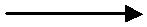 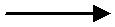 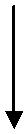 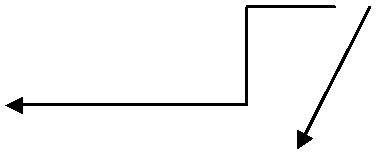 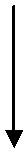 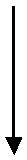 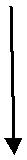 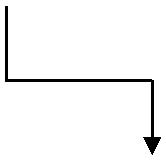 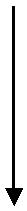 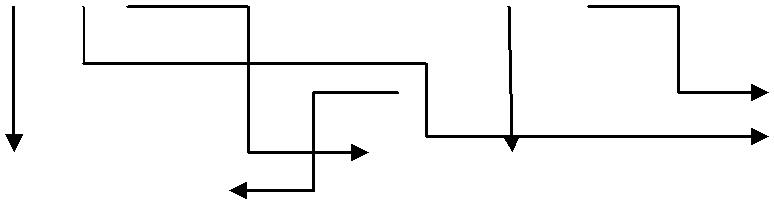 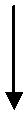 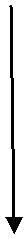 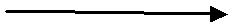 Приложение 2к Административному регламенту исполнениямуниципальной функции по осуществлениюмуниципального контроля  в сфере благоустройстваи содержания территории Маукского сельского поселенияПлановое (рейдовое) заданиена проведение планового (рейдового) осмотра обследования территории:__________________________________________________________________________________________________________________________________________________________________________________________________________________________________________________________________________________________(место проведения планового (рейдового) осмотра, обследования: район, территория, земельные участки, маршрут)Дата начала и окончания исполнения планового (рейдового) задания:" __ " ________ 20 ___ года по " _____" _________ 20 ___ годаДолжностные лица, участвующие в проведении планового (рейдового) осмотра, обследования:____________________________________________________________________________________ ______________________________________________________________________________________________ __________________________________________________________________________(фамилия и инициалы, должность)Цель и предмет планового (рейдового) осмотра:______________________________________________________________________________________________ ______________________________________________________________________________________________ ______________________________________________________________________________________________ ______________________________________________________________________________________________ _____________________________________________________________________________________________(должность руководителя органа (подпись) (фамилия, инициалы) муниципального контроля)С плановым (рейдовым) заданием ознакомлен(а), копию получил(а):_________________________ ________ __________________ _________                     (должность, подпись)                          (ФИО)                                 (дата) Приложение 3к Административному регламенту исполнениямуниципальной функции по осуществлениюмуниципального контроля  в сфере благоустройстваи содержания территории Маукского сельского поселенияАкт планового (рейдового) осмотра, обследования"___"_____________________ 20___г. в _____ час. _____ мин.  на основании планового (рейдового) заданияот _______________ N ___________________ и в порядке осуществления муниципального контроля за соблюдением требований Правил благоустройства территории Маукского  сельское поселение Должностное(ые) лицо(а) _________________________________________________________________________(должность, ФИО, N и дата выдачи служебного удостоверения)______________________________________________________________________________________________________________________________________________при осмотре также присутствовали  ______________________________________________________________________________________________________________________________________________________________________________________________(ФИО, место жительства)на объекте: _________________________________________________________________________ по адресу: ______________________________________________________________________________________________ На объекте осуществляет деятельность _________________________________________________ Установлено:__________________________________________________________________________________ ______________________________________________________________________________________________ ______________________________________________________________________________________________ ______________________________________________________________________________________________ ______________________________________________________________________________________________ ______________________________________________________________________________________________ ______________________________________________________________________________________________ ______________________________________________________________________________________________ ______________________________________________________________________________________________ _____________________________________________________________________________________________ В ходе осмотра производилась фотосъемка с использованием фотоаппарата "___________________",    N____________.Прилагаемые документы: ________________________________________________________                         (акты, фототаблица, заключения,  письма, техпаспорт и  т.п.)Подпись должностных(ого) лиц(а),проводивших осмотр, обследование: _________________ ____________________(ФИО)Подписи лиц, присутствовавших при проведении осмотра:______________________________________ __________________________(ФИО)______________________________________ __________________________(ФИО)Приложение 4к Административному регламенту исполнениямуниципальной функции по осуществлениюмуниципального контроля  в сфере благоустройстваи содержания территории Маукского сельского поселения______________________________________________________________________(наименование органа муниципального контроля)РАСПОРЯЖЕНИЕ  о проведении_______________________________________________ проверки(плановой/внеплановой, документарной/выездной) юридического лица, индивидуального предпринимателяот "__" __________ ____ г.	№ _____1. Провести проверку в отношении______________________________________________________ ______________________________________________________________________________________(наименование юридического лица, фамилия, имя, отчество (последнее - при наличии) индивидуального предпринимателя)Место нахождения: _________________________________________________________________________________________________________________________________________________(юридического лица (филиалов, представительств, обособленных структурных подразделений), места фактического осуществления деятельности индивидуальным предпринимателем и (или) используемых ими производственных объектов)3. Назначить лицом (ами), уполномоченным(и) на проведение проверки:_________________________________________________________________________________(фамилия, имя, отчество (последнее - при наличии), должность должностного лица (должностных лиц), уполномоченного(ых) на проведение проверки)Привлечь  к  проведению  проверки  в  качестве  экспертов,  представителей  экспертныхорганизаций следующих лиц:______________________________________________________________________________________________________________________________________________(фамилия, имя, отчество (последнее - при наличии), должности привлекаемых к проведению проверки экспертов и (или) наименование экспертной организации с указанием реквизитов свидетельства об аккредитации и наименования органа по аккредитации, выдавшего свидетельство об аккредитации)5. Настоящая проверка проводится в рамках _______________________________________________ _______________________________________________________________________________________(наименование вида (видов) муниципального контроля, реестровый(ые) номер(а) функции(й) в федеральной государственной информационной системе "Федеральный реестр государственных и муниципальных услуг (функций)")Установить, что настоящая проверка проводится с целью:____________________________________________________________________________________________________________________________________________________________________________________________________При установлении целей проводимой проверки указывается следующая информация: а) в случае проведения плановой проверки:ссылка на утвержденный ежегодный план проведения плановых проверок;реквизиты проверочного листа (списка контрольных вопросов), если при проведении плановой проверки должен быть использован проверочный лист (список контрольных вопросов);б) в случае проведения внеплановой проверки:реквизиты ранее выданного проверяемому лицу предписания об устранении выявленного нарушения, срок для исполнения которого истек;реквизиты заявления от юридического лица или индивидуального предпринимателя о предоставлении правового статуса, специального разрешения (лицензии) на право осуществления отдельных видов деятельности или разрешения (согласования) на осуществление иных юридически значимых действий, если проведение соответствующей внеплановой проверки юридического лица, индивидуального предпринимателя предусмотрено правиламипредоставления правового статуса, специального разрешения (лицензии), выдачи разрешения (согласования);реквизиты поступивших в органы муниципального контроля обращений и заявлений граждан, юридических лиц, индивидуальных предпринимателей, а также сведения об информации, поступившей от органов государственной власти и органов местного самоуправления, из средств массовой информации;реквизиты мотивированного представления должностного лица органа муниципального контроля по результатам анализа результатов мероприятий по контролю без взаимодействия с юридическими лицами, индивидуальными предпринимателями, рассмотрения или предварительной проверки поступивших в органы государственного контроля (надзора), органы муниципального контроля обращений и заявлений граждан, в том числе индивидуальных предпринимателей, юридических лиц, информации от органов государственной власти, органов местного самоуправления, из средств массовой информации;реквизиты приказа (распоряжения) руководителя органа государственного контроля (надзора);реквизиты требования прокурора о проведении внеплановой проверки в рамках надзора за исполнением законов и реквизиты прилагаемых к требованию материалов и обращений;сведения о выявленных в ходе проведения мероприятия по контролю без взаимодействия с юридическими лицами, индивидуальными предпринимателями индикаторах риска нарушения обязательных требований;в) в случае проведения внеплановой выездной проверки, которая подлежит согласованию органами прокуратуры, но в целях принятия неотложных мер должна быть проведена незамедлительно в связи с причинением вреда, либо нарушением проверяемых требований, если такое причинение вреда, либо нарушение требований обнаружено непосредственно в момент его совершения:реквизиты прилагаемой к распоряжению (приказу) о проведении проверки копии документа (рапорта, докладной записки и другие), представленного должностным лицом, обнаружившим нарушение;Задачами настоящей проверки являются:___________________________________________________________________________________________________________________________________________________________________________________________________________________________________________________________________________________________________________________________________________Предметом настоящей проверки является (отметить нужное):соблюдение обязательных требований и (или) требований, установленных муниципальными правовыми актами;соответствие сведений, содержащихся в уведомлении о начале осуществления отдельных видов предпринимательской деятельности, обязательным требованиям;- соответствие сведений, содержащихся в заявлении и документах юридического лица или индивидуального предпринимателя о предоставлении правового статуса, специального разрешения (лицензии) на право осуществления отдельных видов деятельности или разрешения (согласования) на осуществление иных юридически значимых действий, если проведение соответствующей внеплановой проверки юридического лица, индивидуального предпринимателя предусмотрено правилами предоставления правового статуса, специального разрешения (лицензии), выдачи разрешения (согласования) обязательным требованиям, а также данным об указанных юридических лицах и индивидуальных предпринимателях, содержащимся в едином государственном реестре юридических лиц, едином государственном реестре индивидуальных предпринимателей и других федеральных информационных ресурсах;выполнение предписаний органов муниципального контроля;проведение мероприятий:по предотвращению причинения вреда жизни, здоровью граждан, вреда животным, растениям, окружающей среде, объектам культурного наследия (памятникам истории и культуры) народов Российской Федерации, музейным предметам и музейным коллекциям, включенным в состав Музейного фонда Российской Федерации, особо ценным, в том числеуникальным, документам Архивного фонда Российской Федерации, документам, имеющим особое историческое, научное, культурное значение, входящим в состав национального библиотечного фонда;по предупреждению возникновения чрезвычайных ситуаций природного и техногенного характера;по обеспечению безопасности государства;по ликвидации последствий причинения такого вреда.Срок проведения проверки: ________________________________________.проведению проверки приступить с "__" __________ 20__ года.Проверку окончить не позднее "__" _____________ 20__ года.Правовые основания проведения проверки: _______________________________________________________________________________________________________(ссылка на положения нормативного правового акта, в соответствии с которым осуществляется проверка)Обязательные требования и (или) требования, установленные муниципальными правовымиактами, подлежащие  проверке___________________________________________________________________________________ ___________________________________________________________В процессе проверки провести следующие мероприятия по контролю, необходимые для достижения целей и задач проведения проверки (с указанием наименования мероприятия по контролю и сроков его проведения):1)______________________________________________________________________2)______________________________________________________________________3)______________________________________________________________________Перечень положений об осуществлении муниципального контроля, административных регламентов по осуществлению муниципального контроля (при их наличии):______________________________________________________________________________________________________________________________________________(с указанием наименований, номеров и дат их принятия)Перечень документов, представление которых юридическим лицом, индивидуальным предпринимателем необходимо для достижения целей и задач проведения проверки:_____________________________________________________________________________________________________________________________________________________________________________________________________________________Глава Маукского сельского поселения                                                ___________Приложение 5к Административному регламенту исполнениямуниципальной функции по осуществлениюмуниципального контроля  в сфере благоустройстваи содержания территории Маукского сельского поселенияАКТ ПРОВЕРКИ  юридического лица,индивидуального предпринимателя№ __________По адресу/адресам: _____________________________________________________(место проведения проверки)На основании: _______________________________________________________________________________________________________________________________(вид документа с указанием реквизитов (номер, дата)была проведена _______________________________ проверка в отношении:(плановая/внеплановая,  документарная/выездная)_______________________________________________________________________(наименование юридического лица, фамилия, имя, отчество (последнее - при наличии) индивидуального предпринимателя)Дата и время проведения проверки:"__" ___ 20__ г. с __ час. __ мин. до __ час. __ мин. Продолжительность ___"__" ___ 20__ г. с __ час. __ мин. до __ час. __ мин. Продолжительность ___(заполняется в случае проведения проверок филиалов, представительств, обособленных структурных подразделений юридического лица или при осуществлении деятельности индивидуального предпринимателя по нескольким адресам)Общая продолжительность проверки: _____________________________________(рабочих дней/часов)Акт составлен:____________________________________________________________________________________________________________________________________________(наименование органа муниципального контроля)С копией постановления о проведении проверки ознакомлен(ы):(заполняется при проведении выездной проверки)______________________________________________________________________(фамилии, инициалы, подпись, дата, время)Дата и номер решения прокурора (его заместителя) о согласовании  проведения проверки:____________________________________________________________(заполняется в случае необходимости согласования проверки с органами прокуратуры)Лицо(а), проводившее проверку: __________________________________________ _______________________________________________________________________ _______________________________________________________________________(фамилия, имя, отчество (последнее - при наличии), должность должностного лица (должностных лиц), проводившего(их) проверку; в случае привлечения к участию в проверке экспертов, экспертных организаций указываются фамилии, имена, отчества (последнее - при наличии), должности экспертов и/или наименования экспертных организаций с указанием реквизитов свидетельства об аккредитации и наименование органа по аккредитации, выдавшего свидетельство)При проведении проверки присутствовали: _________________________________________________________________________________________________________(фамилия, имя, отчество (последнее - при наличии), должность руководителя, иного должностного лица (должностных лиц) или уполномоченного представителя юридического лица, уполномоченного представителя индивидуального предпринимателя, уполномоченногопредставителя саморегулируемой организации (в случае проведения проверки члена саморегулируемой организации), присутствовавших при проведении мероприятий по проверке)В ходе проведения проверки:выявлены нарушения обязательных требований или требований, установленных муниципальными правовыми актами (с указанием положений (нормативных) правовых актов):_____________________________________________________________________________ ______________________________________________________________________________________________________________________________________________________________________(с указанием характера нарушений; лиц, допустивших нарушения)выявлены несоответствия сведений, содержащихся в уведомлении о начале осуществления отдельных видов предпринимательской деятельности, обязательным требованиям (с указанием положений (нормативных) правовых актов):______________________________________________________________________________________________________________________________________________выявлены факты невыполнения предписаний органов муниципального контроля (с указаниемреквизитов выданных предписаний):_______________________________ _______________________________________________________________________ нарушений не выявлено __________________________________________________ _______________________________________________________________________Запись в Журнал учета проверок юридического лица, индивидуального предпринимателя, проводимых органами муниципального контроля, внесена (заполняется при проведении выездной проверки):________________________	___________________________________(подпись проверяющего)	(подпись уполномоченного представителя	юридического лица, индивидуальногопредпринимателя,	его уполномоченного представителя)Журнал учета проверок юридического лица, индивидуального предпринимателя, проводимых органами муниципального контроля, отсутствует (заполняется при проведении выездной проверки):________________________	___________________________________(подпись проверяющего)	(подпись уполномоченного представителя	юридического лица, индивидуальногопредпринимателя,	его уполномоченного представителя)Прилагаемые к акту документы: ___________________________________________ _______________________________________________________________________Подписи	лиц,	проводивших	проверку:________________________________________________________________________________актом   проверки   ознакомлен(а),   копию   акта   со   всеми   приложениями   получил(а):______________________________________________________________________________________________________________________________________________(фамилия, имя, отчество (последнее - при наличии), должность руководителя, иного должностного лица или уполномоченного представителя юридического лица, индивидуального предпринимателя, его уполномоченного представителя)"__"______________20 __г.______________(подпись)Пометка об отказе ознакомления с актом проверки:((подпись уполномоченного должностного лица (лиц), проводившего проверку подпись уполномоченного должностного лица (лиц), проводившего проверку)Приложение 6к Административному регламенту исполнениямуниципальной функции по осуществлениюмуниципального контроля  в сфере благоустройстваи содержания территории Маукского сельского поселенияПРЕДПИСАНИЕоб устранении нарушенийот ___ ____________ 20___ г.	№ _____В порядке исполнения муниципальной функции по осуществлению муниципального контроля за соблюдением  Правил благоустройства территории Маукского сельское поселение мною,_______________________________________________________________________________(Ф.И.О., должность)проведена проверка соблюдения требований в сферах благоустройства и санитарного содержания территории, охраны окружающей среды, установленных муниципальными правовыми актами Маукского сельского поселения, на территории:(наименование и местонахождение юридического лица, индивидуального предпринимателя) ___________________________________________________________________________________________________________________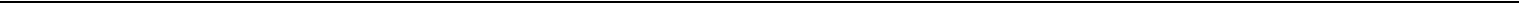 В результате проверки установлено, что_________________________________________________________________________________________________________________________________________________________________________________________________________________________________________________________(описание нарушения: где, когда, наименование законодательных и нормативно-правовых актов с указанием статей, требования которых были нарушены)Руководствуясь Административным регламентом исполнения муниципальной функции по осуществлению муниципального контроля за соблюдением Правил  благоустройства территории Маукского сельское поселение,  на основании Акта проверки от _________ обязываю: устранить вышеуказанное (ые) нарушение(я), а именно в срок до_________________________________________________________________________________________________________________________________________________________________________________________________________________________________________________________(содержание предписания и срок его выполнения)Информацию об исполнении настоящего предписания с приложением необходимых документов, подтверждающих устранение нарушений, или ходатайство о продлении срока исполнения предписания с указанием причин и принятых мер по устранению нарушения предоставить по адресу: 456820 Челябинская область, Каслинский район, п. Маук, ул. Железнодорожная, 2Должностное лицо,выдавшее предписание: _____________________________________(Ф.И.О.)(подпись)Приложение 7к Административному регламенту исполнениямуниципальной функции по осуществлениюмуниципального контроля  в сфере благоустройстваи содержания территории Маукского сельского поселенияЖурналучета проверок юридического лица, индивидуального предпринимателя, проводимых органами государственного контроля (надзора), органами муниципального контроля______________________________________(дата начала ведения журнала)_______________________________________________________________________________________________________________________________________________________________________________________________________________________________________(наименование юридического лица/фамилия, имя, отчество (в случае, если имеется) индивидуального предпринимателя)_______________________________________________________________________________________________________________________________________________________________________________________________________________________________________(адрес (место нахождения) постоянно действующего исполнительного органа юридического лица/место жительства (место осуществления деятельности (если не совпадает с местом жительства) индивидуального предпринимателя)_________________________________________________________________________________________________________________________________________________________(государственный регистрационный номер записи о государственной регистрации юридического лица/индивидуального предпринимателя, идентификационный номер налогоплательщика (для индивидуального предпринимателя); номер реестровой записи и дата включения сведений в реестр субъектов малого или среднего предпринимательства (для субъектов малого или среднего предпринимательства))Ответственное лицо: ________________________________________________________________ _____________________________________________________________________________(фамилия, имя, отчество (в случае, если имеется), должность лица (лиц), ответственного за ведение журналаучета проверок)___________________________________________________________________________________________________________________________________________________      (фамилия, имя, отчество (в случае, если имеется) руководителя юридического лица, индивидуального предпринимателя)Об утверждении проекта административного регламента «Исполнения муниципальной функции по осуществлению муниципального контроля в сфере благоустройства и содержания территории Маукского сельского поселения» Разработка мероприятийРазработка мероприятийОрганизация и проведениеОрганизация и проведениеОрганизация и проведениеСоставление актаСоставление актадля включения их вдля включения их вмероприятий по контролю безмероприятий по контролю безмероприятий по контролю безмероприятий по контролю безосмотра (при выявленииосмотра (при выявлениипрограмму попрограмму повзаимодействия с юридическимивзаимодействия с юридическимивзаимодействия с юридическимивзаимодействия с юридическиминарушений)нарушений)профилактике нарушенийпрофилактике нарушенийлицами и индивидуальнымилицами и индивидуальнымилицами и индивидуальнымиобязательных требованийобязательных требованийпредпринимателями (плановыепредпринимателями (плановыепредпринимателями (плановыепредпринимателями (плановые(рейдовые) осмотры (обследования)(рейдовые) осмотры (обследования)(рейдовые) осмотры (обследования)(рейдовые) осмотры (обследования)на основании заданийна основании заданийна основании заданийна основании заданийна основании заданийна основании заданийНаправление ГлавеНаправление Главеcельского поселенияcельского поселенияЕжегодныйcельского поселенияcельского поселенияПресечениеПресечениеВозбуждение делаВозбуждение делаЕжегодныймотивированногомотивированногоПресечениеПресечениеВозбуждение делаВозбуждение делапланмотивированногомотивированногонарушенийнарушенийобобпланпредставления дляпредставления длянарушенийнарушенийобобпроведенияпредставления дляпредставления дляадминистративномадминистративномпроведенияпринятия решения опринятия решения оадминистративномадминистративномпроверок,принятия решения опринятия решения оправонарушенииправонарушениипроверок,назначении внеплановойназначении внеплановойправонарушенииправонарушениисогласованныйназначении внеплановойназначении внеплановой(составление(составлениесогласованныйпроверки или выдачепроверки или выдаче(составление(составлениес Прокуратуройпроверки или выдачепроверки или выдачепротокола)протокола)с Прокуратуройпредостереженияпредостереженияпротокола)протокола)предостереженияпредостереженияПлановая проверкаВнеплановая проверкаВнеплановая проверкаВнеплановая проверкаВнеплановая проверкаВыдачаНаправлениеНаправление(на основании(на основании(на основании(на основаниипредостережения опредостережения опротокола впротокола враспоряжения распоряжения распоряжения распоряжения недопустимостинедопустимостиадминистративадминистративадминистрации):администрации)администрации)администрации)нарушенияную комиссиюную комиссиювыездная/документар:выездная/документарн:выездная/документарн:выездная/документарн:выездная/документарнобязательныхобязательныхадминистрацииадминистрациинаяаяаятребованийКаслинскогоКаслинскогор-нар-наУведомление лица, в отношении которогоУведомление лица, в отношении которогоУведомление лица, в отношении которогоназначена проверка с направлением копииназначена проверка с направлением копииназначена проверка с направлением копииМотивированный запросМотивированный запросВыезднаяраспоряжения (приказа)распоряжения (приказа)распоряжения (приказа)о предоставлениио предоставлениипроверкасведений (документов)сведений (документов)(документарная проверка)(документарная проверка)(документарная проверка)(документарная проверка)Составление акта по результатам проверки ( с направлением заинтересованнымКонтрольсторонам), а при выявлении нарушения – возбуждении дела об административномисполненияправонарушении (составление протокола)  и выдача предписания об устранениипредписаниявыявленных нарушений